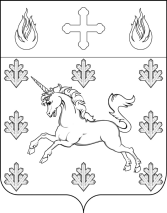 СОВЕТ ДЕПУТАТОВ ПОСЕЛЕНИЯ СОСЕНСКОЕРЕШЕНИЕ 19 марта 2015 года  № 27/11О назначении публичных слушаний по проекту решения «Об исполнении  бюджета поселения Сосенское в городе Москве за  2014 год» и определения порядка учета предложений и участия граждан в его обсуждении            В соответствии со статьей 36 Бюджетного кодекса Российской Федерации, руководствуясь  Федеральным законом от 06.10.2003  № 131-ФЗ  «Об общих принципах организации местного самоуправления в Российской Федерации», законом города Москвы от 06.11.2002  № 56 «Об организации местного самоуправления в городе Москве»,   Решением Совета депутатов поселения Сосенское от 25.09. 2014  №19/15 «О порядке организации и проведения публичных слушаний в поселении Сосенское», Уставом поселения Сосенское, Совет депутатов поселения Сосенское решил:1. Вынести проект решения Совета депутатов поселения Сосенское «Об исполнении бюджета поселения Сосенское в городе Москве за 2014 год»  на публичные слушания. 2. Назначить и провести публичные слушания по проекту решения Совета депутатов поселения «Об исполнении бюджета поселения Сосенское в городе Москве за 2014 год» с годовым отчетом на   23.04.2015 года в 17.00 часов в конференц-зале по адресу: г. Москва, поселение Сосенское,  пос. Газопровод, дом 18, к.1. 3. Для организации и проведения публичных слушаний сформировать Рабочую группу по проведению публичных слушаний в составе: - Руководитель рабочей группы: Долженков В.М.  - глава  поселения Сосенское- Секретарь рабочей группы:  Кондратьева Н.В. – Заместитель начальника отдела администрации поселения Сосенское- Члены рабочей группы:Дутова Т.И.  -   депутат Совета депутатов  поселения СосенскоеТкачев С.Н. - депутат Совета депутатов поселения СосенскоеСатаров М.Г. - депутат Совета депутатов поселения СосенскоеЯзыков В.С.   – депутат  Совета депутатов  поселения СосенскоеКонстантинова О.С.  –   Начальник ФЭО администрации поселения СосенскоеЛинник И.К  -Заместитель главы администрации поселения сосенское4. Поручить рабочей группе:4.1. В целях информирования о проведении публичных слушаний по проекту решения Совета депутатов поселения Сосенское «Об исполнении  бюджета поселения Сосенское в городе Москве за 2014 год» граждан, представителей организаций и предприятий, иных заинтересованных лиц, опубликовать настоящее решение и проект муниципального правового акта  в газете «Сосенские вести» и разместить на официальном сайте органов местного самоуправления поселения Сосенское в информационной телекоммуникационной сети «Интернет».4.2. Принимать  замечания и предложения по проекту  решения Совета депутатов поселения Сосенское «Об исполнении бюджета поселения Сосенское в городе Москве за  2014 год», осуществлять их анализ и обобщение.  4.3 Вести протокол публичных слушаний и подготовить заключение об их результатах;4.4. Опубликовать заключение о результатах публичных слушаний в средствах массовой информации – газете «Сосенские вести». 5. Утвердить Порядок учета предложений граждан по проекту решения Совета депутатов поселения Сосенское «Об исполнении бюджета поселения Сосенское в городе Москве за 2014 год» согласно приложению 2 к настоящему решению.6. Установить, что заинтересованные лица в срок до 21.04.2015 года в рабочие дни с 09.00 до 16.00. включительно вправе ознакомиться  с проектом решения «Об исполнении бюджета поселения Сосенское в городе Москве за 2014 год» по адресу: г. Москва,  поселение Сосенское, пос. Газопровод, дом 15 (Администрация поселения Сосенское), а также подать в Рабочую группу по проведению публичных слушаний свои предложения и замечания по проекту.6.1. Определить, что прием предложений граждан по проекту решения осуществляется Рабочей группой по адресу: г. Москва, поселение Сосенское, поселок Газопровод, д. 15, здание администрации до 21.04.2015 года до 16:00 часов.Телефон: 8 (495) 817 89 59Факс: 8 (495) 817 89 59Адрес электронной почты: sosenskoe@yandex.ru (с пометкой «предложение по проекту решения «Об исполнении бюджета поселения Сосенское в городе Москве за 2014 год»)7. Установить, что в соответствии с Федеральным законом от 06.10.2003 №131-ФЗ «Об общих принципах организации местного самоуправления в Российской Федерации» с момента опубликования настоящего решения граждане, представители предприятий и организаций, иные заинтересованные лица являются надлежаще проинформированными о проведении публичных слушаний и вопросе, вынесенном на публичные слушания.8. Опубликовать настоящее решение и проект решения Совета депутатов поселения Сосенское «Об исполнении бюджета поселения Сосенское в городе Москве за 2014 год» в газете «Сосенские вести», а также разместить на официальном сайте органов местного самоуправления поселения Сосенское в информационно-телекоммуникационной сети «Интернет». 9. Решение вступает в силу со дня его официального опубликования.10. Контроль за исполнением настоящего решения возложить на  заместителя председателя Совета депутатов поселения Сосенское Сатарова М.Г.Глава  поселения Сосенское                                                                       В.М. ДолженковПриложение 1 к Решению Совета депутатов поселения Сосенское от 19.03.2015 № 27/11Проект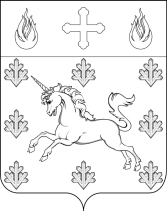 СОВЕТ ДЕПУТАТОВ ПОСЕЛЕНИЯ СОСЕНСКОЕ РЕШЕНИЕОб исполнении бюджета поселения Сосенское в городе Москве за 2014 год     Рассмотрев представленный главой поселения Сосенское отчет об исполнении бюджета поселения Сосенское в городе Москве за 2014 год, в  соответствии со статьей 264.2 Бюджетного кодекса Российской Федерации, Положением о бюджетном процессе во внутригородском муниципальном образовании поселение Сосенское в городе Москве, утвержденного решением Совета депутатов поселения Сосенское от 17.10.2013 г. № 2/14 «Об утверждении положения о бюджетном процессе во внутригородском муниципальном образовании поселение Сосенское в городе Москве»:Совет депутатов РЕШИЛ:Утвердить отчет об исполнении бюджета поселения Сосенское в городе Москве  за 2014 год по доходам в сумме 806 185 440,30 рублей, по расходам в сумме 419 372 126,34 рублей с превышением доходов над расходами 386 813 313,96 рублей (профицит), с остатками средств на 01.01.2014 г. в сумме 350 989 432,28 рублей и по следующим показателям:Доходы бюджета поселения Сосенское в городе Москве по кодам видов доходов, подвидов доходов классификации операций сектора государственного управления, относящимся к доходам бюджета согласно приложению 1 к настоящему Решению;Доходы бюджета поселения Сосенское в городе Москве по кодам классификации доходов бюджетов согласно  приложению 2 к настоящему Решению;Расходы бюджета поселения Сосенское в городе Москве по разделам, подразделам классификации расходов бюджета, согласно приложению 3 к настоящему Решению;Расходы бюджета поселения Сосенское в городе Москве в разрезе ведомственной структуры согласно приложению 4 к настоящему Решению;Расходы бюджета поселения Сосенское в городе Москве, направленные на финансирование мероприятий долгосрочных целевых программ поселения Сосенское, согласно приложению 5 к настоящему Решению;Источники финансирования дефицита бюджета поселения Сосенское в городе Москве по кодам групп, подгрупп, статей, видов источников финансирования дефицитов бюджетов, классификации операций сектора государственного управления, относящихся к источникам финансирования дефицитов бюджетов, согласно приложению 6 к настоящему Решению;Источники финансирования дефицита бюджета поселения Сосенское в городе Москве по кодам классификации источников финансирования дефицитов бюджетов согласно приложению 7 к настоящему Решению;Исполнение мероприятий по капитальному ремонту объектов жилищно-коммунального хозяйства за 2014 год (Приложение 8). Опубликовать настоящее Решение в газете «Сосенские вести» и разместить на официальном сайте органов местного самоуправления поселения СосенскоеГлава поселения Сосенское							Долженков В.М.Приложение 1к решению Совета депутатов
 поселения Сосенское от _____________2015 № /Исполнениедоходов бюджета поселения Сосенское в городе Москве за 2014 год по кодам видов доходов, подвидов доходов классификации операций сектора государственного управления, относящихся к доходам бюджетовГлава поселения Сосенское							Долженков В.М.Приложение 2к решению Совета депутатов
 поселения Сосенское от _______________ № /Исполнение доходов бюджета поселения Сосенское в городе Москве за 2014 год по кодам классификации доходов бюджетовГлава поселения Сосенское							Долженков В.М.Приложение 3к решению Совета депутатов
 поселения Сосенское от ______________ № /Исполнение бюджета поселения Сосенское в городе Москве в разрезе разделов, пордразделов классификации расходов бюджета за 2014 годГлава поселения Сосенское							Долженков В.М.Приложение 4к решению Совета депутатов
 поселения Сосенское от ____________ № /Исполнение бюджета поселения Сосенское в городе Москве в разрезе ведомственной структуры за 2014 годГлава поселения Сосенское							Долженков В.М.Приложение 5к решению Совета депутатов
 поселения Сосенское от ___________________ № /Исполнение расходов бюджета поселения Сосенское в городе Москве на финансирование мероприятий долгосрочных целевых программ поселения Сосенское за 2014 годГлава поселения Сосенское							Долженков В.М.Приложение 6к решению Совета депутатов
 поселения Сосенское от ________________ № /Исполнение источников финансирования дефицита бюджета поселения Сосенское в городе Москве за 2014 год по кодам групп, подгрупп, статей, видов источников финансирования дефицитов бюджетов, классификации операций сектора государственного управления, относящихся к источникам финансирования дефицитов бюджетовГлава поселения Сосенское							Долженков В.М.Приложение 7к решению Совета депутатов
 поселения Сосенское от ______________ № /Исполнение источников финансирования дефицита бюджета поселения Сосенское в городе Москве за 2014 год по кодам классификации источников финансирования дефицитов бюджетовГлава поселения Сосенское							Долженков В.М..Приложение 8к решению Совета депутатов
 поселения Сосенское от _______________ № /Исполнение мероприятий по капитальному ремонту объектов жилищно-коммунального хозяйства на 2014 годРуб.Глава поселения Сосенское						Долженков В.М.Приложение 2 к решению Совета депутатовпоселения Сосенскоеот 19.03.2015 № 27/11Порядокучета предложений граждан по проекту решения Совета депутатов поселения Сосенское «Об исполнении бюджета поселения Сосенское в городе Москве за 2014 год»1. Настоящий Порядок разработан в целях учета предложений граждан, проживающих на территории поселения Сосенское в городе Москве (далее – граждане), по проекту решения Совета депутатов поселения Сосенское (далее – Совет депутатов) «Об исполнении бюджета поселения Сосенское в городе Москве за 2014 год»  (далее – проект правового акта). 2. Предложения граждан по проекту правового акта (далее – предложения) носят рекомендательный характер.3. Гражданин, группа граждан могут вносить в Совет депутатов предложения в течение 21 дня со дня официального опубликования проекта правового акта.4. Предложения могут направляться посредством почтовой связи, факса, электронной почты, а также представляться лично по адресу, определенному в соответствии с пунктом 6 настоящего Порядка. Гражданин в предложении должен указать свои фамилию, имя, отчество (последнее – при наличии), номер контактного телефона, группа граждан в предложении указывает фамилии, имена, отчества всех ее членов и номер контактного телефона одного из членов группы граждан.5. Граждане также могут вносить предложения при обсуждении проекта правового акта на публичных слушаниях, проведение которых осуществляется в соответствии с порядком организации и проведения публичных слушаний, установленным Советом депутатов.6. Место (адрес), дата начала, дата и время окончания внесения предложений по проекту правового акта, номер факса, адрес электронной почты, фамилия, имя, отчество и номер телефона контактного лица, иная необходимая информация определяются Советом депутатов при принятии решения по проекту правового акта. 7. Для обобщения и анализа предложений решением Совета депутатов создается рабочая группа и определяется ее персональный состав.7.1. Рабочая группа состоит из руководителя, секретаря и членов рабочей группы (далее – члены рабочей группы). В состав рабочей группы входят депутаты Совета депутатов, представители органов местного самоуправления поселения Сосенское, также могут входить по приглашению главы поселения Сосенское представители органов исполнительной власти города Москвы, общественных организаций, органов территориального общественного самоуправления.7.2. Заседание рабочей группы ведет руководитель рабочей группы и считается правомочным, если на нем присутствует не менее половины от общего числа членов рабочей группы.7.3. Решения рабочей группы принимаются простым большинством голосов присутствующих на заседании членов рабочей группы и оформляются протоколом, который подписывается членами рабочей группы, присутствующими на заседании рабочей группы. 8. В течение 7 дней после дня окончания внесения предложений рабочая группа готовит информацию по поступившим предложениям (при наличии) и направляет ее вместе с протоколом рабочей группы всем депутатам Совета депутатов. Такая информация должна содержать сведения о соответствии (несоответствии) предложений Конституции Российской Федерации, федеральным конституционным законам, федеральным законам и иным нормативным правовым актам Российской Федерации, а также Уставу города Москвы, законам и иным нормативным правовым актам города Москвы.9. При принятии Советом депутатов решения об учете предложения в проект правового акта вносятся соответствующие поправки. 10. Информация о результатах рассмотрения Советом депутатов поступивших предложений подлежит опубликованию, в порядке, установленном Уставом поселения Сосенское для официального опубликования муниципальных правовых актов, а также размещению на официальном сайте органов местного самоуправления поселения Сосенское в информационно-телекоммуникационной сети «Интернет» не позднее 10 дней со дня проведения заседания Совета депутатов.Коды бюджетнойклассификацииКоды бюджетнойклассификацииКоды бюджетнойклассификацииКоды бюджетнойклассификацииКоды бюджетнойклассификацииКоды бюджетнойклассификацииНаименование показателейНаименование показателейНаименование показателейУточненныйплан 2014 г.(руб.)Фактическое исполнение 2014 г. (руб.)%исполнения10000000000000000НАЛОГОВЫЕ И НЕНАЛОГОВЫЕ ДОХОДЫ      НАЛОГОВЫЕ И НЕНАЛОГОВЫЕ ДОХОДЫ      НАЛОГОВЫЕ И НЕНАЛОГОВЫЕ ДОХОДЫ      781 211 821,31806 076 845,51103,1010100000000000000НАЛОГИ НА ПРИБЫЛЬ, ДОХОДЫ           НАЛОГИ НА ПРИБЫЛЬ, ДОХОДЫ           НАЛОГИ НА ПРИБЫЛЬ, ДОХОДЫ           165 000 000,00184 399 098,50111,76из них:                             из них:                             из них:                             10102000010000110-  налог на доходы физических лиц     налог на доходы физических лиц    165 000 000,00  184 399 098,50111,7610300000000000000НАЛОГИ НА ТОВАРЫ (РАБОТЫ, УСЛУГИ), РЕАЛИЗУЕМЫЕ НА ТЕРРИТОРИИ РОССИЙСКОЙ ФЕДЕРАЦИИНАЛОГИ НА ТОВАРЫ (РАБОТЫ, УСЛУГИ), РЕАЛИЗУЕМЫЕ НА ТЕРРИТОРИИ РОССИЙСКОЙ ФЕДЕРАЦИИНАЛОГИ НА ТОВАРЫ (РАБОТЫ, УСЛУГИ), РЕАЛИЗУЕМЫЕ НА ТЕРРИТОРИИ РОССИЙСКОЙ ФЕДЕРАЦИИ2 959 205,672 371 816,5680,15из них:из них:из них:10302000010000110- доходы от уплаты акцизов на нефтепродукты, подлежащие распределению между бюджетами субъектов Российской Федерации и местными бюджетами с учетом установленных дифференцированных нормативов отчислений в местные бюджеты- доходы от уплаты акцизов на нефтепродукты, подлежащие распределению между бюджетами субъектов Российской Федерации и местными бюджетами с учетом установленных дифференцированных нормативов отчислений в местные бюджеты- доходы от уплаты акцизов на нефтепродукты, подлежащие распределению между бюджетами субъектов Российской Федерации и местными бюджетами с учетом установленных дифференцированных нормативов отчислений в местные бюджеты2 959 205,672 371 816,5680,1510600000000000000НАЛОГИ НА ИМУЩЕСТВО                 НАЛОГИ НА ИМУЩЕСТВО                 НАЛОГИ НА ИМУЩЕСТВО                 532 100 100,00534 691 375,14100,49из них:                             из них:                             из них:                             10601000000000110- налог на имущество физических лицналог на имущество физических лиц4 100 000,004 392 720,62107,1410606000000000110- земельный налог                   земельный налог                   528 000 100,00530 298 654,52100,4411100000000000000ДОХОДЫ ОТ ИСПОЛЬЗОВАНИЯ ИМУЩЕСТВА,  НАХОДЯЩЕГОСЯ В ГОСУДАРСТВЕННОЙ И    МУНИЦИПАЛЬНОЙ СОБСТВЕННОСТИ         ДОХОДЫ ОТ ИСПОЛЬЗОВАНИЯ ИМУЩЕСТВА,  НАХОДЯЩЕГОСЯ В ГОСУДАРСТВЕННОЙ И    МУНИЦИПАЛЬНОЙ СОБСТВЕННОСТИ         ДОХОДЫ ОТ ИСПОЛЬЗОВАНИЯ ИМУЩЕСТВА,  НАХОДЯЩЕГОСЯ В ГОСУДАРСТВЕННОЙ И    МУНИЦИПАЛЬНОЙ СОБСТВЕННОСТИ         78 884 200,1482 319 600,91104,35из них:                             из них:                             из них:                             11105000000000120- доходы, получаемые в виде арендной либо иной платы за передачу в возмездное пользование государственного и муниципального имущества (за исключением   имущества  бюджетных   и      автономных учреждений, а также имущества государственных и муниципальных   унитарных   предприятий,  в  том  числе казенных)доходы, получаемые в виде арендной либо иной платы за передачу в возмездное пользование государственного и муниципального имущества (за исключением   имущества  бюджетных   и      автономных учреждений, а также имущества государственных и муниципальных   унитарных   предприятий,  в  том  числе казенных)78 884 200,1482 319 600,91104,35в том числе:                      в том числе:                      11105011028001120-доходы, получаемые в виде арендной платы за земельные участки, государственная собственность на которые не разграничена и которые расположены в границах  городов  федерального  значения   Москвы и Санкт-Петербурга, а также средства от продажи права на заключение договоров аренды указанных земельных участков    75 000 000,0078 178 591,06104,2411105033030000120-доходы от сдачи в аренду имущества, находящегося в оперативном  управлении   органов управления внутригородских муниципальных образований городов федерального значения Москвы и Санкт-Петербурга и созданных ими учреждений (за исключением имущества муниципальных бюджетных и автономных учреждений)3 852 200,004 109 009,71106,6711109043030000120-прочие поступления от использования имущества, находящегося в собственности внутригородских муниципальных образований  городов федерального значения Москвы и Санкт-Петербурга (за исключением имущества муниципальных  бюджетных и автономных учреждений, а также имущества муниципальных унитарных предприятий, в том числе казенных)прочие поступления от использования имущества, находящегося в собственности внутригородских муниципальных образований  городов федерального значения Москвы и Санкт-Петербурга (за исключением имущества муниципальных  бюджетных и автономных учреждений, а также имущества муниципальных унитарных предприятий, в том числе казенных)32 000,1432 000,14100,0011300000000000000ДОХОДЫ ОТ ОКАЗАНИЯ ПЛАТНЫХ УСЛУГ И  КОМПЕНСАЦИИ ЗАТРАТ ГОСУДАРСТВА      ДОХОДЫ ОТ ОКАЗАНИЯ ПЛАТНЫХ УСЛУГ И  КОМПЕНСАЦИИ ЗАТРАТ ГОСУДАРСТВА      ДОХОДЫ ОТ ОКАЗАНИЯ ПЛАТНЫХ УСЛУГ И  КОМПЕНСАЦИИ ЗАТРАТ ГОСУДАРСТВА      0,0026 638,900,00из них:                             из них:                             из них:                             11302993030000130- прочие доходы от компенсации затрат бюджетов внутригородских муниципальных образований городов федерального значения Москвы и Санкт-Петербургапрочие доходы от компенсации затрат бюджетов внутригородских муниципальных образований городов федерального значения Москвы и Санкт-Петербурга0,0026 638,900,0011400000000000000ДОХОДЫ ОТ ПРОДАЖИ МАТЕРИАЛЬНЫХ И    НЕМАТЕРИАЛЬНЫХ АКТИВОВ              ДОХОДЫ ОТ ПРОДАЖИ МАТЕРИАЛЬНЫХ И    НЕМАТЕРИАЛЬНЫХ АКТИВОВ              ДОХОДЫ ОТ ПРОДАЖИ МАТЕРИАЛЬНЫХ И    НЕМАТЕРИАЛЬНЫХ АКТИВОВ              2 147 217,332 147 217,33100,00из них:                             из них:                             из них:                             11401030030000410- доходы от продажи квартир, находящихся в собственности внутригородских муниципальных образований городов федерального значения Москвы и Санкт-Петербурга доходы от продажи квартир, находящихся в собственности внутригородских муниципальных образований городов федерального значения Москвы и Санкт-Петербурга880 000,00880 000,00100,0011406011028000430-доходы от продажи земельных участков, государственная собственность на которые не разграничена и которые расположены в границах городов федерального значения Москвы и Санкт-Петербургадоходы от продажи земельных участков, государственная собственность на которые не разграничена и которые расположены в границах городов федерального значения Москвы и Санкт-Петербурга621 217,33621 217,33100,0011402033030000410-доходы от реализации иного имущества, находящегося в муниципальной собственности внутригородских муниципальных образований городов федерального значения Москвы и Санкт-Петербурга (за исключением имущества муниципальных бюджетных и автономных учреждений, а также имущества муниципальных унитарных предприятий, в том числе казенных), в части реализации основных средств по указанному имуществудоходы от реализации иного имущества, находящегося в муниципальной собственности внутригородских муниципальных образований городов федерального значения Москвы и Санкт-Петербурга (за исключением имущества муниципальных бюджетных и автономных учреждений, а также имущества муниципальных унитарных предприятий, в том числе казенных), в части реализации основных средств по указанному имуществу646 000,00646 000,00100,0011600000000000000ШТРАФЫ, САНКЦИИ, ВОЗМЕЩЕНИЕ УЩЕРБА  ШТРАФЫ, САНКЦИИ, ВОЗМЕЩЕНИЕ УЩЕРБА  ШТРАФЫ, САНКЦИИ, ВОЗМЕЩЕНИЕ УЩЕРБА  121 098,17121 098,17100,00из них:                             из них:                             из них:                             11623031030000140-доходы от возмещения ущерба при возникновении страховых случаев по обязательному страхованию гражданской ответственности, когда выгодоприобретателями выступают получатели средств бюджетов внутригородских муниципальных образований городов федерального значения Москвы и Санкт-Петербурга доходы от возмещения ущерба при возникновении страховых случаев по обязательному страхованию гражданской ответственности, когда выгодоприобретателями выступают получатели средств бюджетов внутригородских муниципальных образований городов федерального значения Москвы и Санкт-Петербурга 120 000,00120 000,00100,0011690030030000140-прочие поступления от денежных взысканий (штрафов) и иных сумм в возмещение ущерба, зачисляемые в бюджеты внутригородских муниципальных образований городов федерального значения Москвы и Санкт-Петербурга                    прочие поступления от денежных взысканий (штрафов) и иных сумм в возмещение ущерба, зачисляемые в бюджеты внутригородских муниципальных образований городов федерального значения Москвы и Санкт-Петербурга                    1 098,171 098,17100,0020000000000000000БЕЗВОЗМЕЗДНЫЕ ПОСТУПЛЕНИЯ           БЕЗВОЗМЕЗДНЫЕ ПОСТУПЛЕНИЯ           БЕЗВОЗМЕЗДНЫЕ ПОСТУПЛЕНИЯ           762 612,00108 594,7914,2420200000000000000БЕЗВОЗМЕЗДНЫЕ ПОСТУПЛЕНИЯ ОТ ДРУГИХ БЮДЖЕТОВ БЮДЖЕТНОЙ СИСТЕМЫ РОССИЙСКОЙ ФЕДЕРАЦИИ                БЕЗВОЗМЕЗДНЫЕ ПОСТУПЛЕНИЯ ОТ ДРУГИХ БЮДЖЕТОВ БЮДЖЕТНОЙ СИСТЕМЫ РОССИЙСКОЙ ФЕДЕРАЦИИ                БЕЗВОЗМЕЗДНЫЕ ПОСТУПЛЕНИЯ ОТ ДРУГИХ БЮДЖЕТОВ БЮДЖЕТНОЙ СИСТЕМЫ РОССИЙСКОЙ ФЕДЕРАЦИИ                762 612,00615 889,8380,76из них:                             из них:                             из них:                             20203015030000151- субвенции бюджетам   внутригородских муниципальных образований городов федерального значения Москвы и Санкт-Петербурга на осуществление первичного воинского учета на территориях, где отсутствуют военные комиссариаты субвенции бюджетам   внутригородских муниципальных образований городов федерального значения Москвы и Санкт-Петербурга на осуществление первичного воинского учета на территориях, где отсутствуют военные комиссариаты762 612,00       615 889,8380,7621900000000000000ВОЗВРАТ ОСТАТКОВ СУБСИДИЙ, СУБВЕНЦИЙ И ИНЫХ МЕЖБЮДЖЕТНЫХ ТРАНСФЕРТОВ, ИМЕЮЩИХ ЦЕЛЕВОЕ НАЗНАЧЕНИЕ, ПРОШЛЫХ ЛЕТВОЗВРАТ ОСТАТКОВ СУБСИДИЙ, СУБВЕНЦИЙ И ИНЫХ МЕЖБЮДЖЕТНЫХ ТРАНСФЕРТОВ, ИМЕЮЩИХ ЦЕЛЕВОЕ НАЗНАЧЕНИЕ, ПРОШЛЫХ ЛЕТВОЗВРАТ ОСТАТКОВ СУБСИДИЙ, СУБВЕНЦИЙ И ИНЫХ МЕЖБЮДЖЕТНЫХ ТРАНСФЕРТОВ, ИМЕЮЩИХ ЦЕЛЕВОЕ НАЗНАЧЕНИЕ, ПРОШЛЫХ ЛЕТ0,00- 507 295,040,00из них:из них:из них:21903000030000151-возврат остатков субсидий,  субвенций  и  иных межбюджетных  трансфертов,  имеющих   целевое  назначение,  прошлых   лет   из  бюджетов  внутригородских  муниципальных  образований  городов     федерального  значения Москвы и Санкт-Петербургавозврат остатков субсидий,  субвенций  и  иных межбюджетных  трансфертов,  имеющих   целевое  назначение,  прошлых   лет   из  бюджетов  внутригородских  муниципальных  образований  городов     федерального  значения Москвы и Санкт-Петербурга- 507 295,040,00ВСЕГО ДОХОДОВВСЕГО ДОХОДОВВСЕГО ДОХОДОВ781 974 433,31806 185 440,30103,10Наименование показателяКод бюджетнойклассификацииКод бюджетнойклассификацииКод бюджетнойклассификацииУточненныйплан 2014 г.,(руб.)Фактическое исполнение 2014 г.,(руб.)% испол-ненияНаименование показателяадмини-стратордоходовдоходы бюджетадоходы бюджетаУточненныйплан 2014 г.,(руб.)Фактическое исполнение 2014 г.,(руб.)% испол-ненияДОХОДЫ, ВСЕГО                    781 974 433,31806 185 440,30103,10ДЕПАРТАМЕНТ ГОРОДСКОГО ИМУЩЕСТВА  ГОРОДА МОСКВЫ                    07175 621 217,3378 799 808,39104,20Доходы, получаемые в виде арендной платы за  земельные участки, государственная    собственность на которые не разграничена и которые расположены в границах городов федерального значения  Москвы  и  Санкт-Петербурга, а также средства от  продажи права  на  заключение  договоров  аренды указанных земельных участков0711110501102800112075 000 000,0078 178 591,06104,24Доходы от продажи земельных участков, государственная собственность на которые не  разграничена и которые расположены в границах городов федерального значения Москвы и Санкт-Петербурга             07111406011028000430621 217,33621 217,33100,00УПРАВЛЕНИЕ ФЕДЕРАЛЬНОГО КАЗНАЧЕЙСТВА ПО ГОРОДУ МОСКВЕ1002 959 205,672 371 816,5680,15НАЛОГИ НА ТОВАРЫ (РАБОТЫ, УСЛУГИ), РЕАЛИЗУЕМЫЕ НА ТЕРРИТОРИИ РФ100103020000100001102 959 205,672 371 816,5680,15Доходы от уплаты акцизов на нефтепродукты, подлежащие распределению между бюджетами субъектов Российской Федерации и местными бюджетами с учетом установленных дифференцированных нормативов отчислений в местные бюджеты100103022300100001101 137 759,41895 164,1478,68Доходы от уплаты акцизов на дизельное топливо, подлежащие распределению между бюджетами субъектов Российской Федерации и местными бюджетами с учетом установленных дифференцированных нормативов отчислений в местные бюджеты1001030224001000011024 115,3620 163,7583,61Доходы от уплаты акцизов на моторные масла для дизельных и (или) карбюраторных (инжекторных) двигателей,подлежащие распределению между бюджетами субъектов Российской Федерации и местными бюджетами с учетом установленных дифференцированных100103022500100001101 689 032,201 533 519,3690,79Доходы от уплаты акцизов на автомобильный бензин, подлежащие распределению между бюджетами субъектов Российской Федерации и местными бюджетами с учетом установленных дифференцированных нормативов отчислений в местные бюджеты10010302260010000110108 298,70-77 030,690,00УПРАВЛЕНИЕ ФЕДЕРАЛЬНОЙ НАЛОГОВОЙ СЛУЖБЫ ПО ГОРОДУ МОСКВЕ              182    697 100 100,00719 090 473,64103,15НАЛОГИ НА ПРИБЫЛЬ, ДОХОДЫ18210100000000000110165 000 000,00184 399 098,50111,76Налог на доходы физических лиц с доходов, источником которых является налоговый агент, за исключением доходов, в  отношении   которых   исчисление   и  уплата налога осуществляются в соответствии со статьями 227,  227.1 и 228 Налогового кодекса Российской Федерации             182    101020100100001100,00183 362 908,68 0,00Налог на доходы физических лиц с доходов, полученных от  осуществления  деятельности  физическими  лицами, зарегистрированными в качестве индивидуальных предпринимателей, нотариусов, занимающихся частной практикой, адвокатов, учредивших адвокатские кабинеты, и других  лиц, занимающихся частной практикой в соответствии со статьей 227 Налогового кодекса Российской Федерации             182    101020200100001100,00687 373,960,00Налог на доходы физических лиц с доходов, полученных физическими лицами в соответствии со статьей 228 Налогового кодекса Российской Федерации                        182    101020300100001100,00  348 815,860,00НАЛОГИ НА ИМУЩЕСТВО18210600000000000110532 100 100,00534 691 375,14100,49Налог на  имущество   физических  лиц,   взимаемый   по ставкам, применяемым к объектам   налогообложения, расположенным в границах внутригородских  муниципальных образований городов федерального значения Москвы и   Санкт-Петербурга                 182    106010100300001104 100 000,00  4 392 720,62107,14Земельный налог, взимаемый по  ставкам,  установленным в соответствии с подпунктом 1 пункта 1 статьи 394 Налогового кодекса Российской Федерации и применяемым к объектам налогообложения, расположенным в границах внутригородских  муниципальных образований городов федерального значения Москвы и Санкт-Петербурга                 182    10606011030000110172 000 000,00175 754 506,74    102,18Земельный налог, взимаемый по  ставкам, установленным в  соответствии с подпунктом 2 пункта 1 статьи 394 Налогового кодекса Российской Федерации и применяемым к объектам налогообложения, расположенным в границах внутригородских  муниципальных образований городов федерального значения Москвы и Санкт-Петербурга                 182    10606021030000110356 000 100,00354 544 147,7899,59АДМИНИСТРАЦИЯ ПОСЕЛЕНИЯ СОСЕНСКОЕ9106 293 910,315 923 341,7194,11Доходы от сдачи в аренду имущества, находящегося в оперативном управлении внутригородских муниципальных образований городов федерального значения Москвы и Санкт-Петербурга и созданных ими учреждений (за исключением имущества муниципальных бюджетных и автономных учреждений)910111050330300001203 852 200,004 109 009,71106,67Прочие поступления от использования имущества, находящегося в собственности внутригородских муниципальных образований городов федерального значения Москвы и Санкт-Петербурга (за исключением имущества муниципальных бюджетных и автономных учреждений, а также имущества муниципальных унитарных предприятий, в том числе казенных)9101110904303000012032 000,1432 000,14100,00Прочие доходы от компенсации затрат бюджетов внутригородских муниципальных образований городов федерального значения Москвы и Санкт-Петербурга910113029930300001300,0026 638,900,00Доходы от продажи квартир, находящихся в собственности внутригородских муниципальных образований городов федерального значения Москвы и Санкт-Петербурга91011401030030000410880 000,00880 000,00100,00Доходы от реализации иного имущества, находящегося в муниципальной собственности  внутригородских    муниципальных образований   городов   федерального    значения Москвы и Санкт-Петербурга (за исключением имущества муниципальных  бюджетных и автономных учреждений, а также имущества муниципальных унитарных предприятий, в том числе казенных), в части реализации основных средств по указанному имуществу91011402033030000410646 000,00646 000,00100,00Доходы от возмещения ущерба при возникновении страховых случаев по обязательному страхованию гражданской ответственности, когда выгодоприобретателями выступают получатели средств бюджетов  внутригородских  муниципальных  образований     городов     федерального  значения Москвы и Санкт-Петербурга91011623031030000140120 000,00120 000,00100,00Прочие поступления от денежных взысканий (штрафов) и иных сумм в возмещение ущерба, зачисляемые в бюджеты внутригородских муниципальных образований городов федерального значения Москвы и Санкт-Петербурга910116900300300001401 098,171 098,17100,00Субвенции    бюджетам    внутригородских   муниципальных    образований     городов  федерального значения  Москвы  и  Санкт-Петербурга на  осуществление  первичного  воинского  учета  на  территориях,  где отсутствуют военные комиссариаты91020203015030000151762 612,00615 889,8380,76Возврат остатков субсидий,  субвенций  и  иных межбюджетных  трансфертов,  имеющих   целевое  назначение,  прошлых   лет   из  бюджетов  внутригородских  муниципальных  образований     городов     федерального  значения Москвы и Санкт-Петербурга910219030000300001510,00- 507 295,040,00Наименование КБККОДЫКОДЫУточненный план 2014 года (руб.)Фактическое исполнения за 2014 год(руб.)% испол-ненияНаименование КБКклассификации расходов бюджетаклассификации расходов бюджетаУточненный план 2014 года (руб.)Фактическое исполнения за 2014 год(руб.)% испол-ненияНаименование КБКРазделПподраз-делУточненный план 2014 года (руб.)Фактическое исполнения за 2014 год(руб.)% испол-нения123456ОБЩЕГОСУДАРСТВЕННЫЕ ВОПРОСЫ010095 182 026,64 89 803 769,95 94,35Функционирование Правительства Российской Федерации, высших исполнительных органов государственной власти субъектов Российской Федерации, местных администраций010486 408 612,10 84 125 908,13 97,36Резервные фонды01112 800 000,00 0,00 0,00Другие общегосударственные вопросы01135 973 414,54 5 677 861,82 95,05НАЦИОНАЛЬНАЯ ОБОРОНА0200762 612,00 589 164,69 77,26Мобилизационная и вневойсковая подготовка0203762 612,00 589 164,69 77,26НАЦИОНАЛЬНАЯ БЕЗОПАСНОСТЬ И ПРАВООХРАНИТЕЛЬНАЯ ДЕЯТЕЛЬНОСТЬ03009 056 102,42 8 265 651,03 91,27Защита населения и территории от чрезвычайных ситуаций природного и техногенного характера, гражданская оборона03092 950 000,00 2 164 382,65 73,37Другие вопросы в области национальной безопасности и правоохранительной деятельности03146 106 102,42 6 101 268,38 99,92НАЦИОНАЛЬНАЯ ЭКОНОМИКА040071 452 262,19 60 447 852,98 84,60Дорожное хозяйство (дорожные фонды)040971 452 262,19 60 447 852,98 84,60ЖИЛИЩНО-КОММУНАЛЬНОЕ ХОЗЯЙСТВО0500208 168 931,17 201 612 946,01 96,85Жилищное хозяйство0501100 037 940,00 97 535 741,23 97,50Благоустройство0503108 130 991,17 104 077 204,78 96,25ОБРАЗОВАНИЕ07001 570 000,00 1 514 367,64 96,46Молодежная политика и оздоровление детей07071 570 000,00 1 514 367,64 96,46КУЛЬТУРА И КИНЕМАТОГРАФИЯ080039 886 100,00 39 656 629,32 99,42Культура080139 886 100,00 39 656 629,32 99,42СОЦИАЛЬНАЯ ПОЛИТИКА10003 808 000,00 3 621 075,77 95,09Пенсионное обеспечение10010,00 0,00 0,00Социальное обеспечение населения10033 808 000,00 3 621 075,77 95,09ФИЗИЧЕСКАЯ КУЛЬТУРА И СПОРТ110014 298 159,25 13 860 668,95 96,94Физическая культура110111 064 392,25 11 064 392,25 100,00Массовый спорт11023 233 767,00 2 796 276,70 86,47Итого444 184 193,67 419 372 126,34 94,41Наименование КБККОДЫКОДЫКОДЫКОДЫКОДЫУточненный план 2014 года(руб.) Фактическое исполнение за 2014 год(руб.)% испол-ненияНаименование КБКклассификации расходов бюджетаклассификации расходов бюджетаклассификации расходов бюджетаклассификации расходов бюджетаклассификации расходов бюджетаУточненный план 2014 года(руб.) Фактическое исполнение за 2014 год(руб.)% испол-ненияНаименование КБККод ведомстваРазделПподразделКод целевой статьи расходовКод вида расходовУточненный план 2014 года(руб.) Фактическое исполнение за 2014 год(руб.)% испол-нения123456789Администрация поселения Сосенское910444 184 193,67 419 372 126,34 94,41ОБЩЕГОСУДАРСТВЕННЫЕ ВОПРОСЫ910010095 182 026,64 89 803 769,95 94,35Функционирование Правительства Российской Федерации, высших исполнительных органов государственной власти субъектов Российской Федерации, местных администраций910010486 408 612,10 84 125 908,13 97,36Непрограммные направления деятельности органов местного самоуправления9100104360000086 408 612,10 84 125 908,13 97,36Глава местной администрации910010436001002 772 575,80 2 250 877,74 81,18Содержание главы местной администрации910010436001012 772 575,80 2 250 877,74 81,18Расходы на выплаты персоналу в целях обеспечения выполнения функций государственными (муниципальными) органами, казенными учреждениями, органами управления государственными внебюджетными фондами910010436001011002 772 575,80 2 250 877,74 81,18Расходы на выплаты персоналу государственных (муниципальных) органов910010436001011202 772 575,80 2 250 877,74 81,18Фонд оплаты труда государственных (муниципальных) органов и страховые взносы по обязательному социальному страхованию910010436001011212 560 000,00 2 038 301,94 79,62Иные выплаты персоналу государственных (муниципальных) органов, за исключением фонда оплаты труда91001043600101122212 575,80 212 575,80 100,00Центральный аппарат.9100104360020083 636 036,30 81 875 030,39 97,89Содержание аппарата органов местного самоуправления9100104360020183 636 036,30 81 875 030,39 97,89Расходы на выплаты персоналу в целях обеспечения выполнения функций государственными (муниципальными) органами, казенными учреждениями, органами управления государственными внебюджетными фондами9100104360020110062 591 958,01 61 917 912,92 98,92Расходы на выплаты персоналу государственных (муниципальных) органов9100104360020112062 591 958,01 61 917 912,92 98,92Фонд оплаты труда государственных (муниципальных) органов и страховые взносы по обязательному социальному страхованию9100104360020112151 504 000,00 50 937 909,96 98,90Иные выплаты персоналу государственных (муниципальных) органов, за исключением фонда оплаты труда9100104360020112211 087 958,01 10 980 002,96 99,03Закупка товаров, работ и услуг для государственных (муниципальных) нужд9100104360020120021 026 670,03 19 939 709,21 94,83Иные закупки товаров, работ, услуг для обеспечения государственных (муниципальных) нужд9100104360020124021 026 670,03 19 939 709,21 94,83Закупка товаров, работ, услуг в сфере информационно-коммуникационных технологий910010436002012424 594 370,03 4 489 847,35 97,72Прочая закупка товаров, работ и услуг для государственных (муниципальных) нужд9100104360020124416 432 300,00 15 449 861,86 94,02Иные бюджетные ассигнования9100104360020180017 408,26 17 408,26 100,00Уплата налогов, сборов и иных платежей9100104360020185017 408,26 17 408,26 100,00Уплата прочих налогов, сборов и иных платежей9100104360020185217 408,26 17 408,26 100,00Резервные фонды91001112 800 000,00 0,00 0,00Резервные фонды910011137000002 800 000,00 0,00 0,00Резервные фонды местных администраций910011137001002 800 000,00 0,00 0,00Иные бюджетные ассигнования910011137001008002 800 000,00 0,00 0,00Резервные средства910011137001008702 800 000,00 0,00Другие общегосударственные вопросы91001135 973 414,54 5 677 861,82 95,05Непрограммные направления деятельности органов местного самоуправления910011336000005 973 414,54 5 677 861,82 95,05Реализация государственной политики в области приватизации и управления государственной и муниципальной собственностью91001133600300179 514,54 179 514,54 100,00Оценка недвижимости, признание прав и регулирование отношений по государственной  и муниципальной собственности91001133600301179 514,54 179 514,54 100,00Закупка товаров, работ и услуг для государственных (муниципальных) нужд91001133600301200179 514,54 179 514,54 100,00Иные закупки товаров, работ, услуг для обеспечения государственных (муниципальных) нужд91001133600301240179 514,54 179 514,54 100,00Прочая закупка товаров, работ и услуг для государственных (муниципальных) нужд91001133600301244179 514,54 179 514,54 100,00Реализация государственных функций, связанных с общегосударственным управлением910011336004005 793 900,00 5 498 347,28 94,90Выполнение других обязательств государства910011336004015 081 900,00 4 789 756,32 94,25Расходы на выплаты персоналу в целях обеспечения выполнения функций государственными (муниципальными) органами, казенными учреждениями, органами управления государственными внебюджетными фондами910011336004011003 600 000,00 3 600 000,00 100,00Расходы на выплаты персоналу государственных (муниципальных) органов910011336004011203 600 000,00 3 600 000,00 100,00Иные выплаты, за исключением фонда оплаты труда государственных (муниципальных) органов, лицам, привлекаемым согласно законодательству для выполнения отдельных полномочий 910011336004011233 600 000,00 3 600 000,00 100,00Закупка товаров, работ и услуг для государственных (муниципальных) нужд910011336004012001 481 900,00 1 189 756,32 80,29Иные закупки товаров, работ, услуг для обеспечения государственных (муниципальных) нужд910011336004012401 481 900,00 1 189 756,32 80,29Прочая закупка товаров, работ и услуг для государственных (муниципальных) нужд910011336004012441 481 900,00 1 189 756,32 80,29Иные бюджетные ассигнования91001133600401800690 500,00 687 090,96 99,51Исполнение судебных актов91001133600401830170 500,00 167 090,96 98,00Исполнение судебных актов Российской Федерации и мировых соглашений по возмещению вреда, причиненного в результате незаконных действий (бездействия) органов государственной власти (государственных органов), органов местного самоуправления либо должностных лиц этих органов, а также в результате деятельности казенных учреждений91001133600401831170 500,00 167 090,96 98,00Уплата налогов, сборов и иных платежей91001133600401850520 000,00 520 000,00 100,00Уплата прочих налогов, сборов и иных платежей91001133600401852520 000,00 520 000,00 100,00Ежегодный взнос в Ассоциацию муниципальных образований г. Москвы9100113360040221 500,00 21 500,00 100,00Иные бюджетные ассигнования9100113360040280021 500,00 21 500,00 100,00Уплата налогов, сборов и иных платежей9100113360040285021 500,00 21 500,00 100,00Уплата прочих налогов, сборов и иных платежей9100113360040285221 500,00 21 500,00 100,00НАЦИОНАЛЬНАЯ ОБОРОНА9100200762 612,00 589 164,69 77,26Мобилизационная и вневойсковая подготовка9100203762 612,00 589 164,69 77,26Безопасный город91002031700000762 612,00 589 164,69 77,26Осуществление первичного воинского учета на территориях, где отсутствуют военные комиссариаты91002031715118762 612,00 589 164,69 77,26Расходы на выплаты персоналу в целях обеспечения выполнения функций государственными (муниципальными) органами, казенными учреждениями, органами управления государственными внебюджетными фондами91002031715118100728 024,72 571 798,41 78,54Расходы на выплаты персоналу государственных (муниципальных) органов91002031715118120728 024,72 571 798,41 78,54Фонд оплаты труда государственных (муниципальных) органов и страховые взносы по обязательному социальному страхованию91002031715118121728 024,72 571 798,41 78,54Закупка товаров, работ и услуг для государственных (муниципальных) нужд9100203171511820034 587,28 17 366,28 50,21Иные закупки товаров, работ, услуг для обеспечения государственных (муниципальных) нужд9100203171511824034 587,28 17 366,28 50,21Прочая закупка товаров, работ и услуг для государственных (муниципальных) нужд9100203171511824434 587,28 17 366,28 50,21НАЦИОНАЛЬНАЯ БЕЗОПАСНОСТЬ И ПРАВООХРАНИТЕЛЬНАЯ ДЕЯТЕЛЬНОСТЬ91003009 056 102,42 8 265 651,03 91,27Защита населения и территории от чрезвычайных ситуаций природного и техногенного характера, гражданская оборона91003092 950 000,00 2 164 382,65 73,37Обеспечение безопасности жизнедеятельности населения на территории  поселения Сосенское на период 2012-2014 г.г.910030901000002 950 000,00 2 164 382,65 73,37Мероприятия по гражданской обороне, защите населения и территории поселения от чрезвычайных ситуаций природного и техногенного характера91003090100300100 000,00 99 000,00 99,00Оснащение СИЗ910030901003010,00 0,00 0,00Закупка товаров, работ и услуг для государственных (муниципальных) нужд910030901003012000,00 0,00 0,00Иные закупки товаров, работ, услуг для обеспечения государственных (муниципальных) нужд910030901003012400,00 0,00 0,00Прочая закупка товаров, работ и услуг для государственных (муниципальных) нужд910030901003012440,00 0,00 0,00Прочие мероприятия по гражданской обороне и защите населения от чрезвычайных ситуаций природного и техногенного характера91003090100302100 000,00 99 000,00 99,00Закупка товаров, работ и услуг для государственных (муниципальных) нужд91003090100302200100 000,00 99 000,00 99,00Иные закупки товаров, работ, услуг для обеспечения государственных (муниципальных) нужд91003090100302240100 000,00 99 000,00 99,00Прочая закупка товаров, работ и услуг для государственных (муниципальных) нужд91003090100302244100 000,00 99 000,00 99,00Мероприятия в части участия в предупреждении и ликвидации последствий чрезвычайных ситуаций в границах поселения910030901004002 650 000,00 1 865 382,80 70,39Прочие мероприятия в части предупреждения и ликвидации последствий ЧС и стихийных бедствий910030901004012 650 000,00 1 865 382,80 70,39Закупка товаров, работ и услуг для государственных (муниципальных) нужд910030901004012002 650 000,00 1 865 382,80 70,39Иные закупки товаров, работ, услуг для обеспечения государственных (муниципальных) нужд910030901004012402 650 000,00 1 865 382,80 70,39Прочая закупка товаров, работ и услуг для государственных (муниципальных) нужд910030901004012442 650 000,00 1 865 382,80 70,39Мероприятия по обеспечению безопасности людей на водных объектах91003090100500200 000,00 199 999,85 100,00Мероприятия в части предупреждения безопасности на водных объектах91003090100501200 000,00 199 999,85 100,00Закупка товаров, работ и услуг для государственных (муниципальных) нужд91003090100501200200 000,00 199 999,85 100,00Иные закупки товаров, работ, услуг для обеспечения государственных (муниципальных) нужд91003090100501240200 000,00 199 999,85 100,00Прочая закупка товаров, работ и услуг для государственных (муниципальных) нужд91003090100501244200 000,00 199 999,85 100,00Другие вопросы в области национальной безопасности и правоохранительной деятельности91003146 106 102,42 6 101 268,38 99,92Обеспечение безопасности жизнедеятельности населения на территории  поселения Сосенское на период 2012-2014 г.г.910031401000006 106 102,42 6 101 268,38 99,92Прочие мероприятия в области национальной безопасности и правоохранительной деятельности910031401001004 344 102,42 4 341 189,46 99,93Оснащение мест массового пребывания тревожной кнопкой910031401001010,00 0,00 0,00Закупка товаров, работ и услуг для государственных (муниципальных) нужд910031401001012000,00 0,00 0,00Иные закупки товаров, работ, услуг для обеспечения государственных (муниципальных) нужд910031401001012400,00 0,00 0,00Прочая закупка товаров, работ и услуг для государственных (муниципальных) нужд910031401001012440,00 0,00 0,00Содержание систем видеонаблюдения и оповещения910031401001023 500 000,00 3 499 004,54 99,97Закупка товаров, работ и услуг для государственных (муниципальных) нужд910031401001022003 500 000,00 3 499 004,54 99,97Иные закупки товаров, работ, услуг для обеспечения государственных (муниципальных) нужд910031401001022403 500 000,00 3 499 004,54 99,97Прочая закупка товаров, работ и услуг для государственных (муниципальных) нужд910031401001022443 500 000,00 3 499 004,54 99,97Организация и обеспечение деятельности структур ДНД и ДПО91003140100103162 000,00 161 122,50 99,46Закупка товаров, работ и услуг для государственных (муниципальных) нужд91003140100103200162 000,00 161 122,50 99,46Иные закупки товаров, работ, услуг для обеспечения государственных (муниципальных) нужд91003140100103240162 000,00 161 122,50 99,46Прочая закупка товаров, работ и услуг для государственных (муниципальных) нужд91003140100103244162 000,00 161 122,50 99,46Разработка и корректировка планов и паспортов безопасности территории9100314010010499 000,00 99 000,00 100,00Закупка товаров, работ и услуг для государственных (муниципальных) нужд9100314010010420099 000,00 99 000,00 100,00Иные закупки товаров, работ, услуг для обеспечения государственных (муниципальных) нужд9100314010010424099 000,00 99 000,00 100,00Прочая закупка товаров, работ и услуг для государственных (муниципальных) нужд9100314010010424499 000,00 99 000,00 100,00Мероприятия в части  участия в профилактике терроризма и экстремизма91003140100105100 000,00 99 000,00 99,00Закупка товаров, работ и услуг для государственных (муниципальных) нужд91003140100105200100 000,00 99 000,00 99,00Иные закупки товаров, работ, услуг для обеспечения государственных (муниципальных) нужд91003140100105240100 000,00 99 000,00 99,00Прочая закупка товаров, работ и услуг для государственных (муниципальных) нужд91003140100105244100 000,00 99 000,00 99,00Оснащение мест массового пребывания системами видеонаблюдения, оповещения, тревожной кнопкой и звуковой сигнализацией ЧС91003140100106483 102,42 483 062,42 99,99Закупка товаров, работ и услуг для государственных (муниципальных) нужд91003140100106483 102,42 483 062,42 99,99Иные закупки товаров, работ, услуг для обеспечения государственных (муниципальных) нужд91003140100106483 102,42 483 062,42 99,99Прочая закупка товаров, работ и услуг для государственных (муниципальных) нужд91003140100106483 102,42 483 062,42 99,99Мероприятия в части обеспечения первичных мер пожарной безопасности910031401002001 762 000,00 1 760 078,92 99,89Оснащение первично необходимым оборудованием91003140100201296 000,00 295 102,00 99,70Закупка товаров, работ и услуг для государственных (муниципальных) нужд91003140100201200296 000,00 295 102,00 99,70Иные закупки товаров, работ, услуг для обеспечения государственных (муниципальных) нужд91003140100201240296 000,00 295 102,00 99,70Прочая закупка товаров, работ и услуг для государственных (муниципальных) нужд91003140100201244296 000,00 295 102,00 99,70Прочие мероприятия в части обеспечения первичных мер пожарной безопасности910031401002021 466 000,00 1 464 976,92 99,93Закупка товаров, работ и услуг для государственных (муниципальных) нужд910031401002022001 466 000,00 1 464 976,92 99,93Иные закупки товаров, работ, услуг для обеспечения государственных (муниципальных) нужд910031401002022401 466 000,00 1 464 976,92 99,93Прочая закупка товаров, работ и услуг для государственных (муниципальных) нужд910031401002022441 466 000,00 1 464 976,92 99,93НАЦИОНАЛЬНАЯ ЭКОНОМИКА910040071 452 262,19 60 447 852,98 84,60Дорожное хозяйство (дорожные фонды)910040971 452 262,19 60 447 852,98 84,60Модернизация, реконструкция, развитие и содержание дорожного хозяйства на территории поселения Сосенское на период 2012-2014 г.г.                                                                                                               9100409020000071 452 262,19 60 447 852,98 84,60Паспортизация и оформление объектов транспортной инфраструктуры91004090210000500 000,00 0,00 0,00Паспортизация дорог и объектов транспортной инфраструктуры91004090210106500 000,00 0,00 0,00Закупка товаров, работ и услуг для государственных (муниципальных) нужд91004090210106200500 000,00 0,00 0,00Иные закупки товаров, работ, услуг для обеспечения государственных (муниципальных) нужд91004090210106240500 000,00 0,00 0,00Прочая закупка товаров, работ и услуг для государственных (муниципальных) нужд91004090210106244500 000,00 0,00 0,00Содержание объектов дорожно-транспортной инфраструктуры9100409023000070 952 262,19 60 447 852,98 85,20Содержание автомобильных дорог9100409023010148 726 800,00 38 222 390,79 78,44Закупка товаров, работ и услуг для государственных (муниципальных) нужд9100409023010120048 726 800,00 38 222 390,79 78,44Иные закупки товаров, работ, услуг для обеспечения государственных (муниципальных) нужд9100409023010124048 726 800,00 38 222 390,79 78,44Прочая закупка товаров, работ и услуг для государственных (муниципальных) нужд9100409023010124448 726 800,00 38 222 390,79 78,44Ремонт автомобильных дорог910040902301029 787 086,06 9 787 086,06 100,00Закупка товаров, работ и услуг для государственных (муниципальных) нужд910040902301022009 787 086,06 9 787 086,06 100,00Иные закупки товаров, работ, услуг для обеспечения государственных (муниципальных) нужд910040902301022409 787 086,06 9 787 086,06 100,00Прочая закупка товаров, работ и услуг для государственных (муниципальных) нужд910040902301022449 787 086,06 9 787 086,06 100,00Разметка объектов дорожного хозяйства910040902301031 469 432,79 1 469 432,79 100,00Закупка товаров, работ и услуг для государственных (муниципальных) нужд910040902301032001 469 432,79 1 469 432,79 100,00Иные закупки товаров, работ, услуг для обеспечения государственных (муниципальных) нужд910040902301032401 469 432,79 1 469 432,79 100,00Прочая закупка товаров, работ и услуг для государственных (муниципальных) нужд910040902301032441 469 432,79 1 469 432,79 100,00Укрепление обочин автомобильных дорог9100409023010410 841 943,34 10 841 943,34 100,00Закупка товаров, работ и услуг для государственных (муниципальных) нужд9100409023010420010 841 943,34 10 841 943,34 100,00Иные закупки товаров, работ, услуг для обеспечения государственных (муниципальных) нужд9100409023010424010 841 943,34 10 841 943,34 100,00Прочая закупка товаров, работ и услуг для государственных (муниципальных) нужд9100409023010424410 841 943,34 10 841 943,34 100,00Окашивание обочин автомобильных дорог91004090230105127 000,00 127 000,00 100,00Закупка товаров, работ и услуг для государственных (муниципальных) нужд91004090230105200127 000,00 127 000,00 100,00Иные закупки товаров, работ, услуг для обеспечения государственных (муниципальных) нужд91004090230105240127 000,00 127 000,00 100,00Прочая закупка товаров, работ и услуг для государственных (муниципальных) нужд91004090230105244127 000,00 127 000,00 100,00ЖИЛИЩНО-КОММУНАЛЬНОЕ ХОЗЯЙСТВО9100500208 168 931,17 201 612 946,01 96,85Жилищное хозяйство9100501100 037 940,00 97 535 741,23 97,50Энергосбережение и повышение энергетической эффективности на территории поселения Сосенское на период 2012-2014 г.г.9100501030000056 545 900,00 56 019 699,31 99,07Повышение энергетической эффективности теплоснабжения9100501030030056 545 900,00 56 019 699,31 99,07Проектирование и установка узлов учета тепловой энергии в муниципальных зданиях и жилых домах91005010300301670 500,00 570 504,91 85,09Закупка товаров, работ и услуг для государственных (муниципальных) нужд91005010300301200670 500,00 570 504,91 85,09Иные закупки товаров, работ, услуг для обеспечения государственных (муниципальных) нужд91005010300301240670 500,00 570 504,91 85,09Прочая закупка товаров, работ и услуг для государственных (муниципальных) нужд91005010300301244670 500,00 570 504,91 85,09Разработка проектно-сметной документации на утепление фасадов жилых домов910050103003023 638 400,00 3 216 017,97 88,39Закупка товаров, работ и услуг для государственных (муниципальных) нужд910050103003022003 638 400,00 3 216 017,97 88,39Иные закупки товаров, работ, услуг для обеспечения государственных (муниципальных) нужд910050103003022403 638 400,00 3 216 017,97 88,39Прочая закупка товаров, работ и услуг для государственных (муниципальных) нужд910050103003022443 638 400,00 3 216 017,97 88,39Утепление фасадов жилых домов9100501030030346 189 100,00 46 189 022,52 100,00Закупка товаров, работ и услуг для государственных (муниципальных) нужд9100501030030320046 189 100,00 46 189 022,52 100,00Иные закупки товаров, работ, услуг для обеспечения государственных (муниципальных) нужд9100501030030324046 189 100,00 46 189 022,52 100,00Прочая закупка товаров, работ и услуг для государственных (муниципальных) нужд9100501030030324446 189 100,00 46 189 022,52 100,00Реконструкция системы отопления в жилых домах 910050103003045 947 900,00 5 944 153,91 99,94Закупка товаров, работ и услуг для государственных (муниципальных) нужд910050103003042005 947 900,00 5 944 153,91 99,94Иные закупки товаров, работ, услуг для обеспечения государственных (муниципальных) нужд910050103003042405 947 900,00 5 944 153,91 99,94Прочая закупка товаров, работ и услуг для государственных (муниципальных) нужд910050103003042445 947 900,00 5 944 153,91 99,94Разработка энергетического паспорта муниципальных зданий  91005010300305100 000,00 100 000,00 100,00Закупка товаров, работ и услуг для государственных (муниципальных) нужд91005010300305200100 000,00 100 000,00 100,00Иные закупки товаров, работ, услуг для обеспечения государственных (муниципальных) нужд91005010300305240100 000,00 100 000,00 100,00Прочая закупка товаров, работ и услуг для государственных (муниципальных) нужд91005010300305244100 000,00 100 000,00 100,00Капитальный ремонт объектов жилищного фонда на территории поселения Сосенское на период 2012-2014г.г.9100501040000043 492 040,00 41 516 041,92 95,46Капитальный ремонт жилых домов9100501040010043 492 040,00 41 516 041,92 95,46Ремонт кровель и герметизация  межпанельных швов910050104001010,00 0,00 0,00Закупка товаров, работ и услуг для государственных (муниципальных) нужд910050104001012000,00 0,00 0,00Иные закупки товаров, работ, услуг для обеспечения государственных (муниципальных) нужд910050104001012400,00 0,00 0,00Прочая закупка товаров, работ и услуг для государственных (муниципальных) нужд910050104001012440,00 0,00 0,00Ремонт внутридомовых инженерных систем910050104001022 820 800,00 852 032,64 30,21Закупка товаров, работ и услуг для государственных (муниципальных) нужд910050104001022002 820 800,00 852 032,64 30,21Иные закупки товаров, работ, услуг для обеспечения государственных (муниципальных) нужд910050104001022402 820 800,00 852 032,64 30,21Прочая закупка товаров, работ и услуг для государственных (муниципальных) нужд910050104001022442 820 800,00 852 032,64 30,21Ремонт фасадов жилых домов910050104001035 959 400,00 5 959 053,21 99,99Закупка товаров, работ и услуг для государственных (муниципальных) нужд910050104001032005 959 400,00 5 959 053,21 99,99Иные закупки товаров, работ, услуг для обеспечения государственных (муниципальных) нужд910050104001032405 959 400,00 5 959 053,21 99,99Прочая закупка товаров, работ и услуг для государственных (муниципальных) нужд910050104001032445 959 400,00 5 959 053,21 99,99Ремонт кровель910050104001042 555 246,33 2 548 446,33 99,73Закупка товаров, работ и услуг для государственных (муниципальных) нужд910050104001042002 555 246,33 2 548 446,33 99,73Иные закупки товаров, работ, услуг для обеспечения государственных (муниципальных) нужд910050104001042402 555 246,33 2 548 446,33 99,73Прочая закупка товаров, работ и услуг для государственных (муниципальных) нужд910050104001042442 555 246,33 2 548 446,33 99,73Разработка проектно-сметной документации91005010400105486 000,00 485 991,92 100,00Закупка товаров, работ и услуг для государственных (муниципальных) нужд91005010400105200486 000,00 485 991,92 100,00Иные закупки товаров, работ, услуг для обеспечения государственных (муниципальных) нужд91005010400105240486 000,00 485 991,92 100,00Прочая закупка товаров, работ и услуг для государственных (муниципальных) нужд91005010400105244486 000,00 485 991,92 100,00Ремонт пристроек к жилым домам910050104001066 984 100,00 6 984 044,60 100,00Закупка товаров, работ и услуг для государственных (муниципальных) нужд910050104001062006 984 100,00 6 984 044,60 100,00Иные закупки товаров, работ, услуг для обеспечения государственных (муниципальных) нужд910050104001062406 984 100,00 6 984 044,60 100,00Прочая закупка товаров, работ и услуг для государственных (муниципальных) нужд910050104001062446 984 100,00 6 984 044,60 100,00Капитальный ремонт подъездов многоквартирных жилых домов 9100501040010924 686 493,67 24 686 473,22 100,00Закупка товаров, работ и услуг для государственных (муниципальных) нужд9100501040010920024 686 493,67 24 686 473,22 100,00Иные закупки товаров, работ, услуг для обеспечения государственных (муниципальных) нужд9100501040010924024 686 493,67 24 686 473,22 100,00Прочая закупка товаров, работ и услуг для государственных (муниципальных) нужд9100501040010924424 686 493,67 24 686 473,22 100,00Капитальный ремонт муниципальных квартир910050104001100,00 0,00 0,00Закупка товаров, работ и услуг для государственных (муниципальных) нужд910050104001102000,00 0,00 0,00Иные закупки товаров, работ, услуг для обеспечения государственных (муниципальных) нужд910050104001102400,00 0,00 0,00Прочая закупка товаров, работ и услуг для государственных (муниципальных) нужд910050104001102440,00 0,00 0,00Благоустройство9100503108 130 991,17 104 077 204,78 96,25Благоустройство на территории поселения Сосенское на период 2012-2014 г.г.91005030500000108 130 991,17 104 077 204,78 96,25Содержание объектов благоустройства9100503050010039 849 983,14 38 207 666,26 95,88Озеленение9100503050010318 343 700,00 18 341 186,31 99,99Закупка товаров, работ и услуг для государственных (муниципальных) нужд9100503050010320018 343 700,00 18 341 186,31 99,99Иные закупки товаров, работ, услуг для обеспечения государственных (муниципальных) нужд9100503050010324018 343 700,00 18 341 186,31 99,99Прочая закупка товаров, работ и услуг для государственных (муниципальных) нужд9100503050010324418 343 700,00 18 341 186,31 99,99Прочие мероприятия по благоустройству9100503050010520 650 000,00 19 023 297,21 92,12Закупка товаров, работ и услуг для государственных (муниципальных) нужд9100503050010520020 650 000,00 19 023 297,21 92,12Иные закупки товаров, работ, услуг для обеспечения государственных (муниципальных) нужд9100503050010524020 650 000,00 19 023 297,21 92,12Прочая закупка товаров, работ и услуг для государственных (муниципальных) нужд9100503050010524420 650 000,00 19 023 297,21 92,12Проведение субботников91005030500106200 000,00 186 899,60 93,45Закупка товаров, работ и услуг для государственных (муниципальных) нужд91005030500106200200 000,00 186 899,60 93,45Иные закупки товаров, работ, услуг для обеспечения государственных (муниципальных) нужд91005030500106240200 000,00 186 899,60 93,45Прочая закупка товаров, работ и услуг для государственных (муниципальных) нужд91005030500106244200 000,00 186 899,60 93,45Финансирование деятельности бюджетных учреждений910050305001070,00 0,00 0,00Представление субсидий бюджетным, автономным учреждениям и иным некоммерческим организациям910050305001076000,00 0,00 0,00Субсидии бюджетным учреждениям910050305001076100,00 0,00 0,00Субсидии бюджетным учреждениям на финансовое обеспечение государственного задания на оказание государственных услуг  (выполнение работ)910050305001076110,00 0,00 0,00Субсидии бюджетным учреждениям на иные цели910050305001076120,00 0,00 0,00Паспортизация дворовых территорий91005030500108656 283,14 656 283,14 100,00Закупка товаров, работ и услуг для государственных (муниципальных) нужд91005030500108200656 283,14 656 283,14 100,00Иные закупки товаров, работ, услуг для обеспечения государственных (муниципальных) нужд91005030500108240656 283,14 656 283,14 100,00Прочая закупка товаров, работ и услуг для государственных (муниципальных) нужд91005030500108244656 283,14 656 283,14 100,00Комплексное благоустройство территории9100503050020068 281 008,03 65 869 538,52 96,47Прочие мероприятия по комплексному благоустройству территории9100503050020165 937 500,00 63 526 030,49 96,34Закупка товаров, работ и услуг для государственных (муниципальных) нужд9100503050020120065 937 500,00 63 526 030,49 96,34Иные закупки товаров, работ, услуг для обеспечения государственных (муниципальных) нужд9100503050020124065 937 500,00 63 526 030,49 96,34Прочая закупка товаров, работ и услуг для государственных (муниципальных) нужд9100503050020124465 937 500,00 63 526 030,49 96,34Установка домовых и уличных знаков91005030500202843 508,03 843 508,03 100,00Закупка товаров, работ и услуг для государственных (муниципальных) нужд91005030500202200843 508,03 843 508,03 100,00Иные закупки товаров, работ, услуг для обеспечения государственных (муниципальных) нужд91005030500202240843 508,03 843 508,03 100,00Прочая закупка товаров, работ и услуг для государственных (муниципальных) нужд91005030500202244843 508,03 843 508,03 100,00Закупка техники и оборудования для благоустройства910050305002031 500 000,00 1 500 000,00 100,00Закупка товаров, работ и услуг для государственных (муниципальных) нужд910050305002032001 500 000,00 1 500 000,00 100,00Иные закупки товаров, работ, услуг для обеспечения государственных (муниципальных) нужд910050305002032401 500 000,00 1 500 000,00 100,00Прочая закупка товаров, работ и услуг для государственных (муниципальных) нужд910050305002032441 500 000,00 1 500 000,00 100,00ОБРАЗОВАНИЕ91007001 570 000,00 1 514 367,64 96,46Молодежная политика и оздоровление детей91007071 570 000,00 1 514 367,64 96,46Молодежная и семейная политика поселения Сосенское на период 2012-2014 г.г.910070706000001 570 000,00 1 514 367,64 96,46Проведение социально-культурных, досуговых и спортивных мероприятий91007070600100660 000,00 636 051,64 96,37Закупка товаров, работ и услуг для государственных (муниципальных) нужд91007070600100200660 000,00 636 051,64 96,37Иные закупки товаров, работ, услуг для обеспечения государственных (муниципальных) нужд91007070600100240660 000,00 636 051,64 96,37Прочая закупка товаров, работ и услуг для государственных (муниципальных) нужд91007070600100244660 000,00 636 051,64 96,37Профилактика социальных проблем и духовно-нравственное воспитание молодежи91007070600200910 000,00 878 316,00 96,52Закупка товаров, работ и услуг для государственных (муниципальных) нужд91007070600200200910 000,00 878 316,00 96,52Иные закупки товаров, работ, услуг для обеспечения государственных (муниципальных) нужд91007070600200240910 000,00 878 316,00 96,52Прочая закупка товаров, работ и услуг для государственных (муниципальных) нужд91007070600200244910 000,00 878 316,00 96,52КУЛЬТУРА И КИНЕМАТОГРАФИЯ910080039 886 100,00 39 656 629,32 99,42Культура910080139 886 100,00 39 656 629,32 99,42Развитие культуры в сфере обеспечения досуга населения  поселения Сосенское  на период 2014-2016 г.г."9100801080000039 886 100,00 39 656 629,32 99,42Функционирование бюджетных учреждений9100801080010035 497 100,00 35 496 610,00 100,00Представление субсидий бюджетным, автономным учреждениям и иным некоммерческим организациям9100801080010060030 039 100,00 30 039 100,00 100,00Субсидии бюджетным учреждениям9100801080010061030 039 100,00 30 039 100,00 100,00Субсидии бюджетным учреждениям на финансовое обеспечение государственного задания на оказание государственных услуг  (выполнение работ)9100801080010061130 039 100,00 30 039 100,00 100,00Субсидии бюджетным учреждениям на иные цели910080108001006125 458 000,00 5 457 510,00 99,99Проведение культурно-массовых мероприятий910080108002004 389 000,00 4 160 019,32 94,78Закупка товаров, работ и услуг для государственных (муниципальных) нужд910080108002002001 079 000,00 850 019,32 78,78Иные закупки товаров, работ, услуг для обеспечения государственных (муниципальных) нужд910080108002002401 079 000,00 850 019,32 78,78Прочая закупка товаров, работ и услуг для государственных (муниципальных) нужд910080108002002441 079 000,00 850 019,32 78,78Представление субсидий бюджетным, автономным учреждениям и иным некоммерческим организациям910080108002006003 310 000,00 3 310 000,00 100,00Субсидии бюджетным учреждениям910080108002006103 310 000,00 3 310 000,00 100,00Субсидии бюджетным учреждениям на иные цели910080108002006123 310 000,00 3 310 000,00 100,00СОЦИАЛЬНАЯ ПОЛИТИКА91010003 808 000,00 3 621 075,77 95,09Пенсионное обеспечение91010010,00 0,00 0,00Непрограммные направления деятельности органов местного самоуправления910100136000000,00 0,00 0,00Доплата к пенсиям, дополнительное пенсионное обеспечение910100136005000,00 0,00 0,00Социальные выплаты910100136005010,00 0,00 0,00Социальное обеспечение и иные выплаты населению910100136005013000,00 0,00 0,00Публичные нормативные социальные выплаты гражданам910100136005013100,00 0,00 0,00Пенсии, выплачиваемые организациями сектора государственного управления910100136005013120,00 0,00 0,00Социальное обеспечение населения91010033 808 000,00 3 621 075,77 95,09Социальная поддержка населения, ветеранов и граждан старшего поколения поселения Сосенское на период 2012-2014 г.г."910100307000003 808 000,00 3 621 075,77 95,09Адресная поддержка населения910100307001002 706 000,00 2 596 000,00 95,93Адресная поддержка отдельных категорий населения910100307001012 706 000,00 2 596 000,00 95,93Социальное обеспечение и иные выплаты населению910100307001013002 706 000,00 2 596 000,00 95,93Публичные нормативные социальные выплаты гражданам910100307001013102 706 000,00 2 596 000,00 95,93Пособия, компенсации, меры социальной поддержки по публичным нормативным обязательствам910100307001013132 706 000,00 2 596 000,00 95,93Мероприятия по социальной поддержке населения910100307002001 102 000,00 1 025 075,77 93,02Прочие мероприятия910100307002011 102 000,00 1 025 075,77 93,02Закупка товаров, работ и услуг для государственных (муниципальных) нужд910100307002012001 102 000,00 1 025 075,77 93,02Иные закупки товаров, работ, услуг для обеспечения государственных (муниципальных) нужд910100307002012401 102 000,00 1 025 075,77 93,02Прочая закупка товаров, работ и услуг для государственных (муниципальных) нужд910100307002012441 102 000,00 1 025 075,77 93,02ФИЗИЧЕСКАЯ КУЛЬТУРА И СПОРТ910110014 298 159,25 13 860 668,95 96,94Физическая культура910110111 064 392,25 11 064 392,25 100,00Развитие физической культуры и спорта на территории поселения Сосенское на 2014-2016 г.г.9101101090000011 064 392,25 11 064 392,25 100,00Функционирование бюджетных учреждений9101101090010011 064 392,25 11 064 392,25 100,00Представление субсидий бюджетным, автономным учреждениям и иным некоммерческим организациям9101101090010060011 064 392,25 11 064 392,25 100,00Субсидии бюджетным учреждениям9101101090010061011 064 392,25 11 064 392,25 100,00Субсидии бюджетным учреждениям на финансовое обеспечение государственного задания на оказание государственных услуг  (выполнение работ)9101101090010061110 744 292,25 10 744 292,25 100,00Субсидии бюджетным учреждениям на иные цели91011010900100612320 100,00 320 100,00 100,00Массовый спорт91011023 233 767,00 2 796 276,70 86,47Развитие физической культуры и спорта на территории поселения Сосенское на 2014-2016 г.г.910110209000003 233 767,00 2 796 276,70 86,47Проведение спортивно-массовых мероприятий910110209002003 233 767,00 2 796 276,70 86,47Закупка товаров, работ и услуг для государственных (муниципальных) нужд91011020900200200300 000,00 0,00 0,00Иные закупки товаров, работ, услуг для обеспечения государственных (муниципальных) нужд91011020900200240300 000,00 0,00 0,00Прочая закупка товаров, работ и услуг для государственных (муниципальных) нужд91011020900200244300 000,00 0,00 0,00Представление субсидий бюджетным, автономным учреждениям и иным некоммерческим организациям910110209002006002 933 767,00 2 796 276,70 95,31Субсидии бюджетным учреждениям910110209002006102 933 767,00 2 796 276,70 95,31Субсидии бюджетным учреждениям на иные цели910110209002006122 933 767,00 2 796 276,70 95,31Итого444 184 193,67 419 372 126,34 94,41НаименованиеПрограммаУточненный план2014 года(руб.)Фактическое исполнение за 2014 год(руб.)% испол-нения12345Обеспечение безопасности жизнедеятельности населения на территории  поселения Сосенское на период 2012-2014 г.г.01000009 056 102,428 265 651,0391,27Прочие мероприятия в области национальной безопасности и правоохранительной деятельности01001004 344 102,424 341 189,4699,93Оснащение мест массового пребывания тревожной кнопкой01001010,000,000,00Содержание систем видеонаблюдения и оповещения01001023 500 000,003 499 004,5499,97Организация и обеспечение деятельности структур ДНД и ДПО0100103162 000,00161 122,5099,46Разработка и корректировка планов и паспортов безопасности территории010010499 000,0099 000,00100,00Мероприятия в части  участия в профилактике терроризма и экстремизма0100105100 000,0099 000,0099,00Оснащение мест массового пребывания системами видеонаблюдения, оповещения, тревожной кнопкой и звуковой сигнализацией ЧС0100106483 102,42483 062,4299,99Мероприятия в части обеспечения первичных мер пожарной безопасности01002001 762 000,001 760 078,9299,89Оснащение первично необходимым оборудованием0100201296 000,00295 102,0099,70Прочие мероприятия в части обеспечения первичных мер пожарной безопасности01002021 466 000,001 464 976,9299,93Мероприятия по гражданской обороне, защите населения и территории поселения от чрезвычайных ситуаций природного и техногенного характера0100300100 000,0099 000,0099,00Оснащение СИЗ01003010,000,000,00Прочие мероприятия по гражданской обороне и защите неселения от чрезвычайных ситуаций природного и техногенного характера0100302100 000,0099 000,0099,00Мероприятия в части участия в предупреждении и ликвидации последствий чрезвычайных ситуаций в границах поселения01004002 650 000,001 865 382,8070,39Прочие мероприятия в части предупреждения и ликвидации последствий ЧС и стихийных бедствий01004012 650 000,001 865 382,8070,39Мероприятия по обеспечению безопасности людей на водных объектах0100500200 000,00199 999,85100,00Мероприятия в части предупреждения безопасности на водных объектах0100501200 000,00199 999,85100,00Модернизация, реконструкция, развитие и содержание дорожного хозяйства на территории поселения Сосенское на период 2012-2014 г.г.                                                                                                               020000071 452 262,1960 447 852,9884,60Паспортизация и оформление объектов транспортной инфраструктуры0210000500 000,000,000,00Паспортизация дорог и объектов транспортной инфраструктуры0210106500 000,000,000,00Содержание объектов дорожно-транспортной инфраструктуры023000070 952 262,1960 447 852,9885,20Содержание автомобильных дорог023010148 726 800,0038 222 390,7978,44Ремонт автомобильных дорог02301029 787 086,069 787 086,06100,00Разметка объектов дорожного хозяйства02301031 469 432,791 469 432,79100,00Укрепление обочин автомобильных дорог023010410 841 943,3410 841 943,34100,00Окашивание обочин автомобильных дорог0230105127 000,00127 000,00100,00Энергосбережение и повышение энергетической эффективности на территории поселения Сосенское на период 2012-2014 г.г.030000056 545 900,0056 019 699,3199,07Повышение энергетической эффективности теплоснабжения030030056 545 900,0056 019 699,3199,07Проектирование и установка узлов учета тепловой энергии в муниципальных зданиях и жилых домах0300301670 500,00570 504,9185,09Разработка проектно-сметной документации на утепление фасадов жилых домов03003023 638 400,003 216 017,9788,39Утепление фасадов жилых домов030030346 189 100,0046 189 022,52100,00Реконструкция системы отопления в жилых домах 03003045 947 900,005 944 153,9199,94Разработка энергетического паспорта муниципальных зданий  0300305100 000,00100 000,00100,00Капитальный ремонт объектов жилищного фонда на территории поселения Сосенское на период 2012-2014г.г.040000043 492 040,0041 516 041,9295,46Капитальный ремонт жилых домов040010043 492 040,0041 516 041,9295,46Ремонт кровель и герметизация  межпанельных швов04001010,000,000,00Ремонт внутридомовых инженерных систем04001022 820 800,00852 032,6430,21Ремонт фасадов жилых домов04001035 959 400,005 959 053,2199,99Ремонт кровель04001042 555 246,332 548 446,3399,73Разработка проектно-сметной документации0400105486 000,00485 991,92100,00Ремонт пристроек к жилым домам04001066 984 100,006 984 044,60100,00Капитальный ремонт подъездов многоквартирных жилых домов 040010924 686 493,6724 686 473,22100,00Капитальный ремонт муниципальных квартир04001100,000,000,00Благоустройство на территории поселения Сосенское на период 2012-2014 г.г.0500000108 130 991,17104 077 204,7896,25Содержание объектов благоустройства050010039 849 983,1438 207 666,2695,88Озеленение050010318 343 700,0018 341 186,3199,99Прочие мероприятия по благоустройству050010520 650 000,0019 023 297,2192,12Проведение субботников0500106200 000,00186 899,6093,45Финансирование деятельности бюджетных учреждений05001070,000,000,00Паспортизация дворовых территорий0500108656 283,14656 283,14100,00Комплексное благоустройство территории050020068 281 008,0365 869 538,5296,47Прочие мероприятия по комплексному благоустройству территории050020165 937 500,0063 526 030,4996,34Установка домовых и уличных знаков0500202843 508,03843 508,03100,00Закупка техники и оборудования для благоустройства05002031 500 000,001 500 000,00100,00Молодежная и семейная политика поселения Сосенское на период 2012-2014 г.г.06000001 570 000,001 514 367,6496,46Проведение социально-культурных, досуговых и спортивных мероприятий0600100660 000,00636 051,6496,37Профилактика социальных проблем и духовно-нравственное воспитание молодежи0600200910 000,00878 316,0096,52Социальная поддержка населения, ветеранов и граждан старшего поколения поселения Сосенское на период 2012-2014 г.г."07000003 808 000,003 621 075,7795,09Адресная поддержка населения07001002 706 000,002 596 000,0095,93Адресная поддержка отдельных категорий населения07001012 706 000,002 596 000,0095,93Мероприятия по социальной поддержке населения07002001 102 000,001 025 075,7793,02Прочие мероприятия07002011 102 000,001 025 075,7793,02Развитие культуры в сфере обеспечения досуга населения  поселения Сосенское  на период 2014-2016 г.г."080000039 886 100,0039 656 629,3299,42Функционирование бюджетных учреждений080010035 497 100,0035 496 610,00100,00Проведение культурно-массовых мероприятий08002004 389 000,004 160 019,3294,78Развитие физической культуры и спорта на территории поселения Сосенское на 2014-2016 г.г.090000014 298 159,2513 860 668,9596,94Функционирование бюджетных учреждений090010011 064 392,2511 064 392,25100,00Проведение спортивно-массовых мероприятий09002003 233 767,002 796 276,7086,47ИТОГО по Муниципальным программам348 239 555,03328 979 191,7094,47Безопасный город1700000762 612,00589 164,6977,26Осуществление первичного воинского учета на территориях, где отсутствуют военные комиссариаты1715118762 612,00589 164,6977,26Итого по программным мероприятиям349 002 167,03329 568 356,3994,43администраторВид источников финансирования дефицита бюджетаВид источников финансирования дефицита бюджетаВид источников финансирования дефицита бюджетаВид источников финансирования дефицита бюджетаВид источников финансирования дефицита бюджетаВид источников финансирования дефицита бюджетаВид источников финансирования дефицита бюджетаНаименование показателяУточненный план 2014 года(руб.)Факт исполнения за 2014 год(руб.)администраторгруппаподгруппастатьяподстатьяэлементпрограмма (подпрограмма)экономическая классификацияНаименование показателяУточненный план 2014 года(руб.)Факт исполнения за 2014 год(руб.)Дефицит бюджета поселения Сосенское
 в городе  Москве- 337 790 239,64- 386 813 313,96в процентах к общей сумме доходов без учета безвозмездных поступлений00090000000000000000Источники финансирования дефицита бюджетов - всего- 337 790 239,64- 386 813 313,9600001050000000000000Изменение остатков средств на счетах по учету средств бюджета- 337 790 239,64- 386 813 313,9600001050201000000500Увеличение прочих остатков средств бюджетов- 781 974 433,31- 806 792 371,1400001050201000000510Увеличение прочих остатков денежных средств бюджетов- 781 974 433,31- 806 792 371,1491001050201030000510Увеличение прочих остатков денежных средств бюджетов  внутригородских  муниципальных образований городов федерального значения Москвы и Санкт-Петербурга- 781 974 433,31- 806 792 371,1400001050201000000600Уменьшение прочих остатков средств бюджетов444 184 193,67  419 979 057,1800001050201000000610Уменьшение прочих остатков денежных средств бюджетов444 184 193,67  419 979 057,1891001050201030000610Уменьшение прочих остатков денежных средств бюджетов  внутригородских  муниципальных образований городов федерального значения Москвы и Санкт-Петербурга444 184 193,67  419 979 057,18Наименование показателя      Код бюджетной классификации Код бюджетной классификации Код бюджетной классификации Уточненный план 2014 годаФакт исполнения за 2014 годНаименование показателя      админис-тратористочникафинанси-рованияисточникафинансированияисточникафинансированияУточненный план 2014 годаФакт исполнения за 2014 годИсточники финансирования     дефицита бюджетов - всего    00090000000000000000-  337 790 239,64- 386 813 313,96Источники внутреннего        финансирования бюджета       00001000000000000000-  337 790 239,64- 386 813 313,96АДМИНИСТРАЦИЯ ПОСЕЛЕНИЯ СОСЕНСКОЕ                910Изменение остатков средств   00001000000000000000-  337 790 239,64- 386 813 313,96Увеличение прочих остатков   денежных средств бюджетов    внутригородских муниципальных образований городов федерального значения Москвы и Санкт-Петербурга00001050201030000510- 781 974 433,31- 806 792 371,14Уменьшение прочих остатков   денежных средств бюджетов     внутригородских муниципальных образований городов федерального значения Москвы и Санкт-Петербурга00001050201020000610444 184 193,67  419 979 057,18№ п/пНаименование мероприятийУточненный план 2014 года Факт исполнения за 2014 год% испол-нения1.Капитальный ремонт жилищного фонда:43 495 040,0041 516 041,9295,45в том числе:1.1Ремонт кровли 2 555 246,332 548 446,3399,73Ремонт мягкой кровли д. 14 п. Коммунарка787 611,41787 611,41100,00Ремонт мягкой кровли д. 3 п. Коммунарка0,000,000,00Ремонт мягкой кровли д. 10 п. Коммунарка657 320,62657 320,62100,00Ремонт мягкой кровли д. 15 п. Коммунарка828 514,301 103 514,30133,19Замена карнизных свесов д. 16 пос. Газопровод281 800,000,001.2Ремонт внутридомовых инженерных систем2 820 800,00852 032,6430,21Замена ХВС, ГВС д.1 пос. Коммунарка617 515,00617 514,59100,00Ремонт электрощитовой с перетяжкой стояков д.9 п. Газопровод168 200,00168 197,20100,00Замена ВРУ п.Коммунарка дома 1,2,3,4,5,6,9,10,30,32,331 968 764,000,00Разработка ПСД для проведения ремонта внутридомовых инженерных систем66 321,0066 320,85100,001.3Ремонт фасадов5 959 400,005 959 053,2199,99пос. Газопровод д. 21 718 000,001 717 989,74100,00пос. Газопровод д. 31 485 020,001 485 017,56100,00Герметизация межпанельных швов д 17 п. Коммунарка372 200,00372 120,7999,98Герметизация межпанельных швов д 18 п. Коммунарка374 566,00374 532,2499,99Герметизация межпанельных швов д 19 п. Коммунарка646 500,00646 412,4699,99Герметизация межпанельных швов д 15 п. Коммунарка325 900,00325 781,3399,96Герметизация межпанельных швов д 16 п. Коммунарка341 414,00341 413,06100,00Обрамление балконов д. 14 п. Газопровод695 800,00695 786,03100,001.4Разработка ПСД 486 000,00485 991,92100,001.5Ремонт пристроек к жилым домам 6 987 100,006 984 044,6099,961.6Капитальный ремонт подъездов многоквартирных жилых домов24 686 493,6724 686 473,22100,00пос. Коммунарка д. 71 197 435,001 197 433,97100,00пос. Коммунарка д. 81 197 435,001 197 433,97100,00пос. Коммунарка д. 110,000,000,00пос. Коммунарка д. 130,000,000,00пос. Коммунарка д. 140,000,000,00пос. Коммунарка д. 153 056 901,003 056 900,36100,00пос. Коммунарка д. 163 056 901,003 056 900,36100,00пос. Коммунарка д. 172 070 900,002 070 893,59100,00пос. Коммунарка д. 182 136 440,002 136 438,12100,00пос. Коммунарка д. 194 397 260,004 397 253,74100,00пос. Коммунарка д. 225 993 952,675 993 950,20100,00пос. Коммунарка д. 22 (устройство подъемника и пандусов для инвалидов) 1 579 269,001 579 268,91100,001.7Капитальный ремонт муниципальных квартир0,000,000,00пос .Коммунарка д. 11 кв.20,00пос. Комунарка д.11 кв.30,00пос .Коммунарка д. 32 кв.70,000,000,00Всего по объектам ЖКХ:43 495 040,0041 516 041,9295,45